Црвени крст и МУП су реализовали предавање и дружење са ученицима првог разреда Тема је била „Безбедност у саобраћају“ 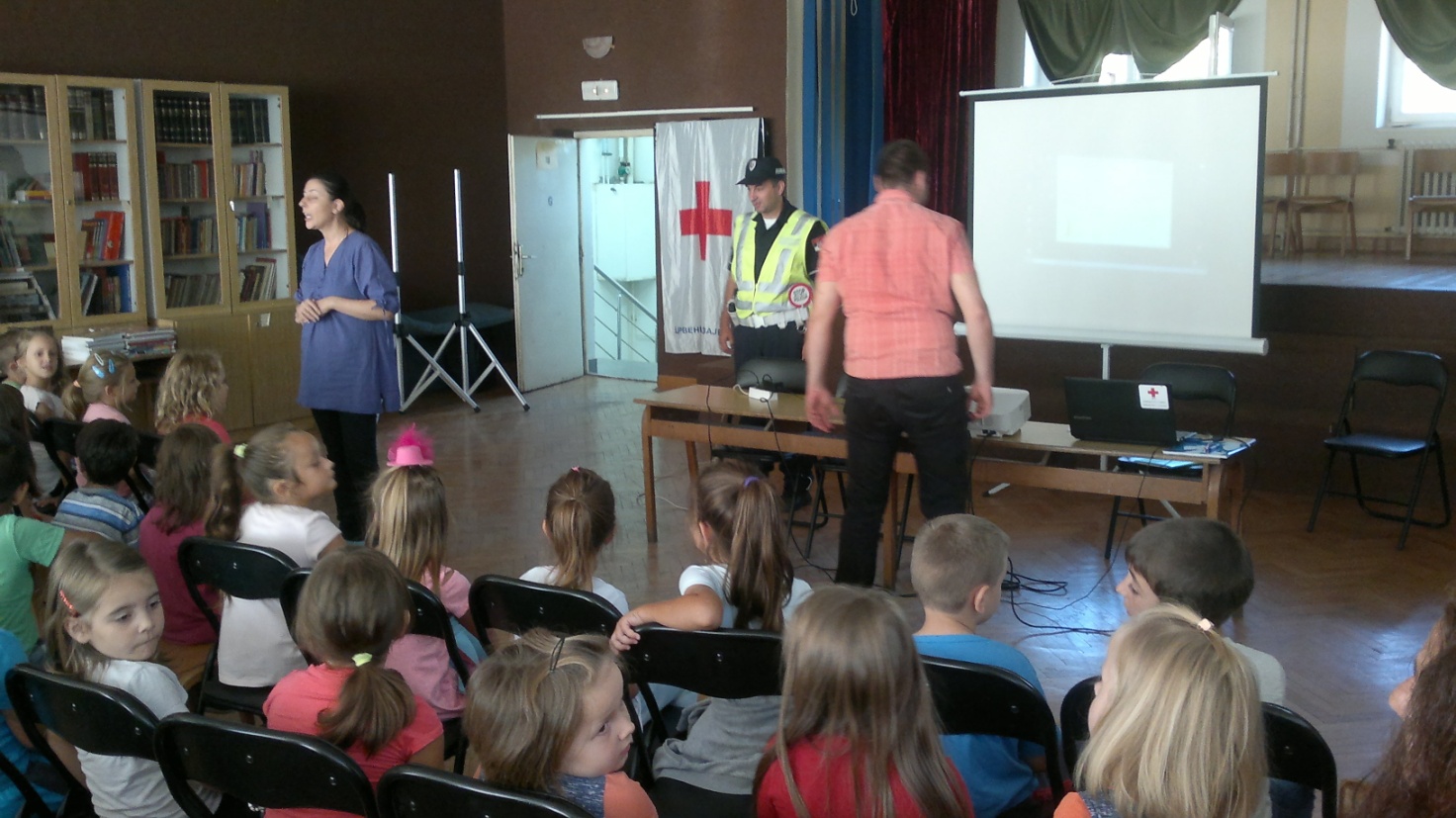 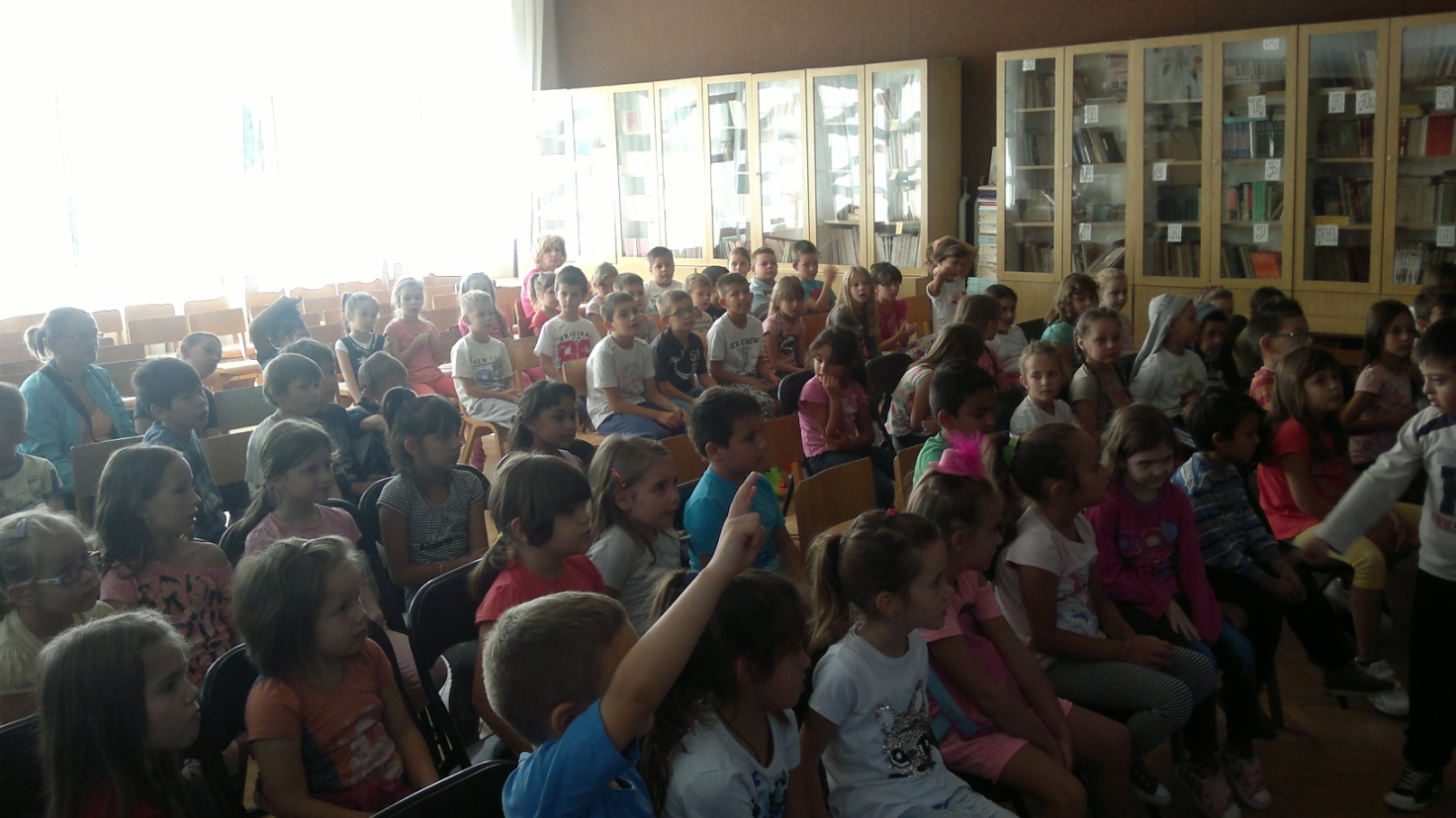 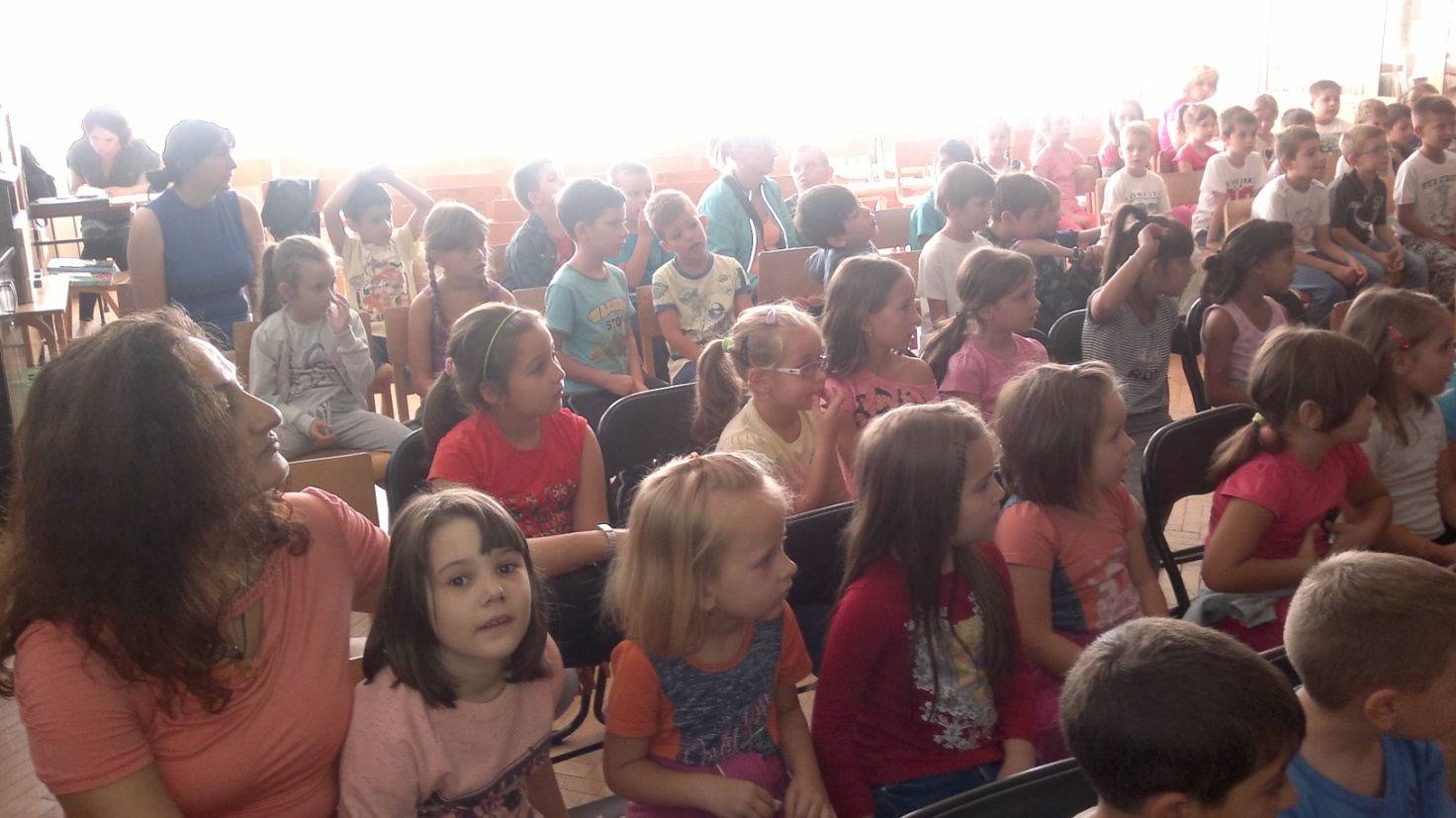 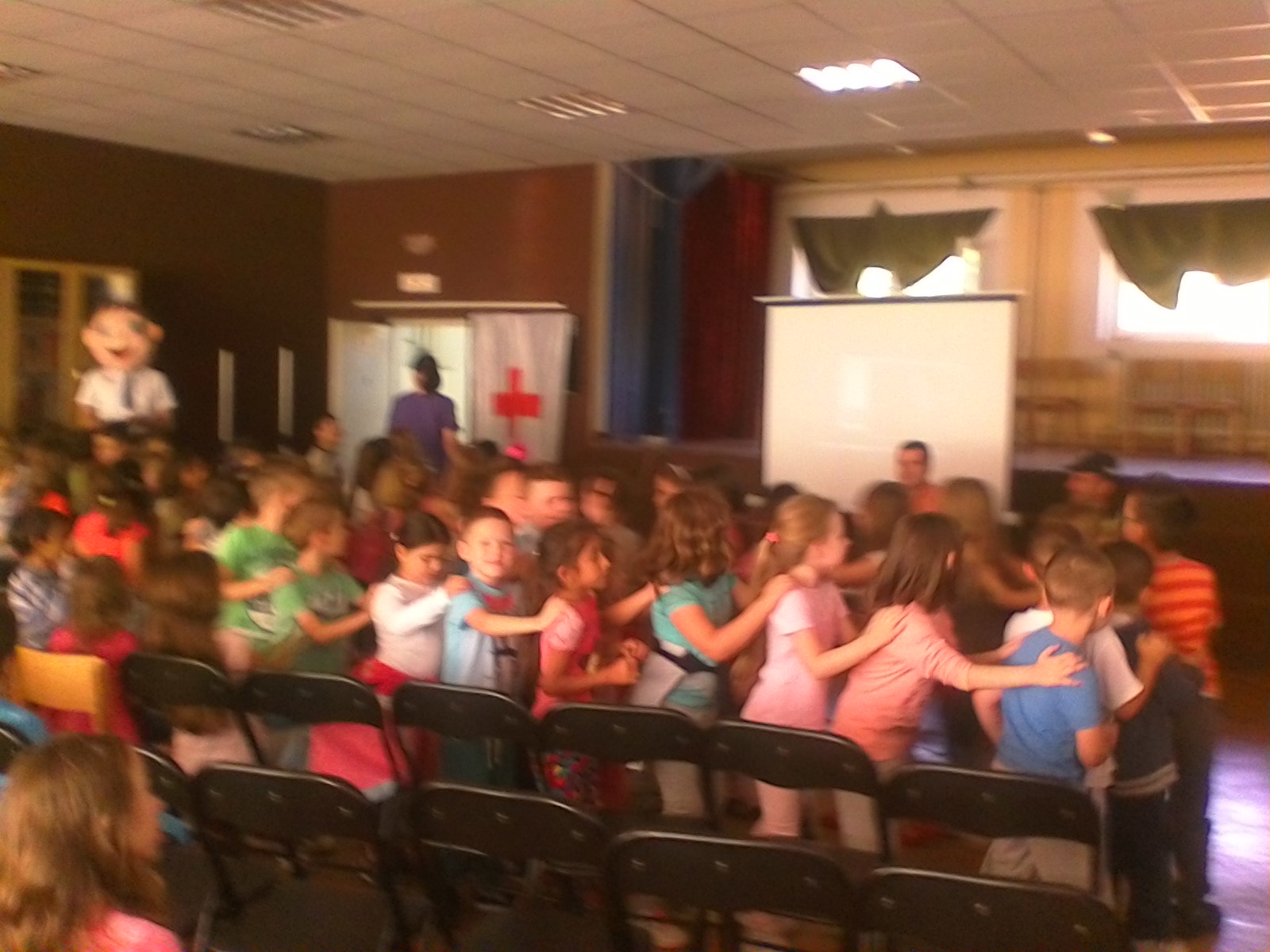 